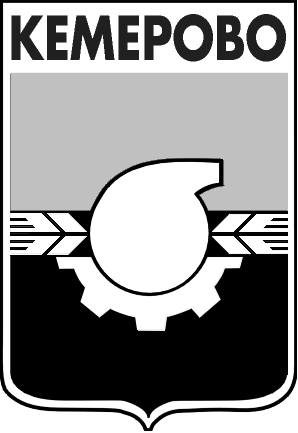 ИЗВЕЩЕНИЕоб отказе от проведения открытого конкурса на право заключения договора на установку и эксплуатацию рекламных конструкций на территории города КемеровоОрганизатор настоящим сообщает об отказе от проведения открытого конкурса на право заключения договора на установку и эксплуатацию рекламных конструкций на территории города Кемерово в соответствии с извещением № 2 о проведении открытого конкурса на право заключения договора на установку и эксплуатацию рекламных конструкций на территории города Кемерово.Предмет торгов - право на заключение договора на установку и эксплуатацию рекламных конструкций (щитовых конструкций 6м*3м) в количестве  15  штук.Дата размещения извещения № 2: - в электронном виде на официальном сайте администрации города Кемерово (www.kemerovo.ru) в разделе «Сферы деятельности» - «Городское развития» - «Конкурсы, Торги» - 16.09.2019;- в газете «Кемерово» - 20.09.2019.Решение об отмене торгов в форме открытого конкурса на право заключения договора на установку и эксплуатацию рекламных конструкций на территории города Кемерово: постановление администрации города Кемерово от  14.10.2019 № 2700  «Об отмене торгов в форме открытого конкурса на право заключения договора на установку и эксплуатацию рекламных конструкций на территории города Кемерово». Утверждено: Управление городского развития администрации города КемеровоУтверждено: Управление городского развития администрации города КемеровоДата «    » ________ 2019 г. Дата «    » ________ 2019 г. Должность: Заместитель Главы города, начальник управления городского развития администрации г. КемеровоДолжность: Заместитель Главы города, начальник управления городского развития администрации г. КемеровоФ.И.О.: Прозоров Сергей СергеевичФ.И.О.: Прозоров Сергей СергеевичПодпись Подпись М.П.